Tatkovia, dedkovia, priatelia školy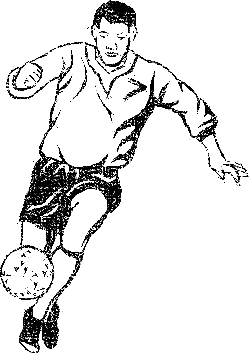 Škola ponúka možnosť stretnúť sa, porozprávať, urobiť niečo málo pre svoje zdravie  a zahrať si futbal v telocvični školy, vždy v piatok od 19:00 hod.  Zraz pri zadnom vchode do telocvične.PaedDr. Lubomír Král, PhD.riaditeľ školy